                                                                                                                           Burmistrz                                                                                                              Miasta i Gminy Małogoszcz                                                                                                                      Jan  GłogowskiOgłoszenie nr 99681 - 2017 z dnia 2017-06-22 r. Małogoszcz: Budowa boiska piłkarskiego, bieżni i skoczni w dal, przebudowa boiska wielofunkcyjnego w Małogoszczu i doprowadzenie instalacji wodno-kanalizacyjnej do dwóch pracowni w Szkole Podstawowej w Kozłowie w ramach projektu Kompleksowej i wieloaspektowej poprawy dostępu do infrastruktury sportowej i pracowni matematycznych oraz przyrodniczych w placówkach oświatowych na terenie gminy Małogoszcz. 
OGŁOSZENIE O UDZIELENIU ZAMÓWIENIA - Zamieszczanie ogłoszenia: obowiązkowe. Ogłoszenie dotyczy: zamówienia publicznego Zamówienie dotyczy projektu lub programu współfinansowanego ze środków Unii Europejskiej tak Nazwa projektu lub programu
Europejski Fundusz Rozwoju Regionalnego w Ramach Programu Operacyjnego Województwa Świętokrzyskiego. Zamówienie było przedmiotem ogłoszenia w Biuletynie Zamówień Publicznych: tak 
Numer ogłoszenia: 505615-N-2017Ogłoszenie o zmianie ogłoszenia zostało zamieszczone w Biuletynie Zamówień Publicznych: nie SEKCJA I: ZAMAWIAJĄCYPostępowanie zostało przeprowadzone przez centralnego zamawiającegonie Postępowanie zostało przeprowadzone przez podmiot, któremu zamawiający powierzył/powierzyli przeprowadzenie postępowania nie Postępowanie zostało przeprowadzone wspólnie przez zamawiających nie Postępowanie zostało przeprowadzone wspólnie z zamawiającymi z innych państw członkowskich Unii Europejskiej nie W przypadku przeprowadzania postępowania wspólnie z zamawiającymi z innych państw członkowskich Unii Europejskiej – mające zastosowanie krajowe prawo zamówień publicznych::
Informacje dodatkowe:I. 1) NAZWA I ADRES: Urząd Miasta i Gminy w Małogoszczu, krajowy numer identyfikacyjny 53741500000, ul. ul. Jaszowskiego  , 28366   Małogoszcz, państwo Polska, woj. świętokrzyskie, tel. 413 855 135, faks 413 855 318, e-mail inwestycje@malogoszcz.pl
Adres strony internetowej (URL): www.malogoszcz.eobip.plI. 2) RODZAJ ZAMAWIAJĄCEGO:Administracja samorządowa I.3) WSPÓLNE UDZIELANIE ZAMÓWIENIA (jeżeli dotyczy): Podział obowiązków między zamawiającymi w przypadku wspólnego udzielania zamówienia, w tym w przypadku wspólnego przeprowadzania postępowania z zamawiającymi z innych państw członkowskich Unii Europejskiej (jeżeli zamówienie zostało udzielone przez każdego z zamawiających indywidualnie informacja w sekcji I jest podawana przez każdego z zamawiających, jeżeli zamówienie zostało udzielone w imieniu i na rzecz pozostałych zamawiających w sekcji I należy wskazać który z zamawiających zawarł umowę): SEKCJA II: PRZEDMIOT ZAMÓWIENIA II.1) Nazwa nadana zamówieniu przez zamawiającego: Budowa boiska piłkarskiego, bieżni i skoczni w dal, przebudowa boiska wielofunkcyjnego w Małogoszczu i doprowadzenie instalacji wodno-kanalizacyjnej do dwóch pracowni w Szkole Podstawowej w Kozłowie w ramach projektu Kompleksowej i wieloaspektowej poprawy dostępu do infrastruktury sportowej i pracowni matematycznych oraz przyrodniczych w placówkach oświatowych na terenie gminy Małogoszcz. Numer referencyjny (jeżeli dotyczy): ZP.1.2017II.2) Rodzaj zamówienia:Roboty budowlane II.3) Krótki opis przedmiotu zamówienia (wielkość, zakres, rodzaj i ilość dostaw, usług lub robót budowlanych lub określenie zapotrzebowania i wymagań ) a w przypadku partnerstwa innowacyjnego - określenie zapotrzebowania na innowacyjny produkt, usługę lub roboty budowlane: Wykonanie boiska do piłki nożnej o nawierzchni z trawy syntetycznej , nawierzchnia wraz podbudową przepuszczalna dla wody. Wymiary zewnętrzne boiska 70 m x 44 m. • Wykonanie boiska wielofunkcyjnego w miejscu istniejącego kortu: - boisko do koszykówki – nawierzchnia poliuretanowa, przepuszczalna. Podbudowa elastyczna przepuszczalna poliuretanowa gr. min. 35 mm typu Et lub inna równorzędna. Wymiary zewnętrzne boiska 30,0 m x 15,0 m, - boisko do siatkówki – wymiary zewnętrzne boiska 18,0 m x 9,0 m, - boisko do tenisa wymiary zewnętrzne boiska 10,97 m x 23,77 m. • Wykonanie bieżni prostej czterotorowej umożliwiającej bieg na 60 i 100 m. Całkowita długość bieżni to 115,45 m. Bieżnia z nawierzchni syntetycznej poliuretanowej ułożonej na przepuszczalnej podbudowie z kruszywa oraz z betonu jamistego. • Wykonanie skoczni do skoku w dal, belka do skoku w dal laminowana, wzmocniona – wykonana z żywicy epoksydowej z nakładka do odbicia ze sklejki wodoodpornej oraz listwa drewnianą z obustronnym rowkiem na plastelinę. II.4) Informacja o częściach zamówienia:
Zamówienie podzielone jest na części:Nie II.5) Główny Kod CPV: 45212200-8
Dodatkowe kody CPV: 45311200-2, 45315500-3SEKCJA III: PROCEDURA III.1) TRYB UDZIELENIA ZAMÓWIENIA Przetarg nieograniczony III.2) Ogłoszenie dotyczy zakończenia dynamicznego systemu zakupów III.3) Informacje dodatkowe: SEKCJA IV: UDZIELENIE ZAMÓWIENIA IV.9) UZASADNIENIE UDZIELENIA ZAMÓWIENIA W TRYBIE NEGOCJACJI BEZ OGŁOSZENIA, ZAMÓWIENIA Z WOLNEJ RĘKI ALBO ZAPYTANIA O CENĘ IV.9.1) Podstawa prawna
Postępowanie prowadzone jest w trybie  przetargu nieograniczonego  na podstawie art. 39  ustawy Pzp. 

IV.9.2) Uzasadnienia wyboru trybu 
Należy podać uzasadnienie faktyczne i prawne wyboru trybu oraz wyjaśnić, dlaczego udzielenie zamówienia jest zgodne z przepisami. 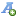 